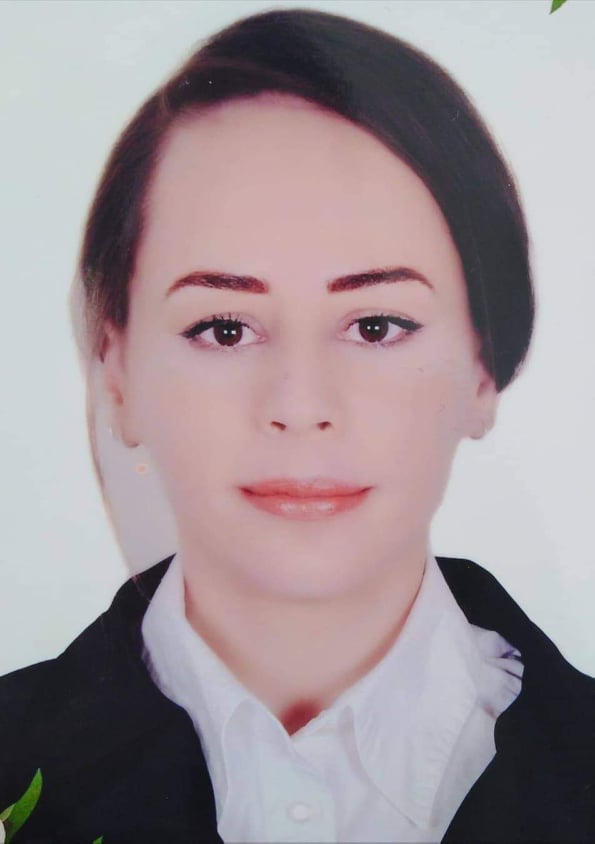 Najeh Abda   Coordonnés Adresse : sidi hssine tunisTél :50.271.221Date de naissance : 06/01/1992Nationalité : Tunisienne Etat civile : Célibataire  .Email : najehabda1692@gmail.comETUDES ET FORMATION 2014 : Tnstitut supérieur d’informatique el kefTechnicienne supérieur en multimédia et web 2011 : Lycée zahrouni Tunis Baccalauréat science expérimentaleEXPERIENCE PROFESSIONNELLE   01/07/2020 – 30/11/2020 : Agent de réservation et maintenance informatique chez Atlas VoyageServir la clientèle avec efficacité et diplomatieTraiter et contrôler les encaissementsGérer des tâches administratives et financièresGérer les réservations avec le logiciel AGILIS10/10/2017- 31/06/2020 : Assistante médicale chez Médecin dentiste Accueillir et installation du patient au fauteuilPréparation dispositifs médicaux et nettoyageEnregistrer les renseignements sur les patients Mettre à jour les dossiers numériques des clients Gérer les stocks des matérielles et de produit dentaire  Répondre au téléphonique02/03/2015 – 10/05/2017 : Télévendeuse chez delta call center -Vérifications l’identité et les coordonnes de l’interlocuteur - Conseiller un client -Vérifier la disponibilité d’un produit-Enregistrer les données d’une commande - Orienter le client et transférer son appelle vers l’interlocuteur approprié05/02/2014 – 05/04/2014 : Centre nationale d’informatique -Stagiaire a la direction de formation et de documentations- Création d’une application web qui permet la gestion des formations et des stages de CNI     15/07/2013 : 15/08/2013 : Municipalité de BARDO -Stagiaire au service informatique -Dépannage des pannes réseaux- Des taches bureautique et manipulations d’applications CONNAISSANCES LINGUISTIQUES  Français   : BienAnglais   : BienCOMPETENCES TECHNIQUESBureatique : word , excel ,power pointInfographie: adobe photoshop Animation 2D / adobe flash Programmation : C++ , JAVA , C Conception: UML SGBD : Oracle ,Access 